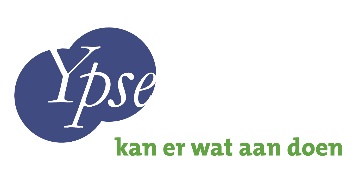 Aanmeldformulier
Gelieve ingevuld retourneren naar info@ypse.nlKOPP/KOV 
VOLWASSENENDatum aanmeldingWoonachtig in gemeenteGegevens Gegevens AchternaamVoornaamGeboortedatumTelefoonnummer E-mailadresAdresPostcode en woonplaatsGegevens verwijzer (indien van toepassing)Gegevens verwijzer (indien van toepassing)Naam OrganisatieTelefoonnummerE-mailadresAanmeldingKorte toelichting reden aanmelding